Universidad Veracruzana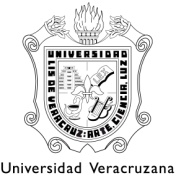 Facultad de Trabajo SocialCampus MinatitlánLICENCIATURA EN TRABAJO SOCIALÁREA DE FORMACIÓN BÁSICA DE INTRODUCCIÓN A LA DISCIPLINAE C O N O M Í AProfesora Carmelina Ruiz AlarcónPROGRAMAANDAMIAJEEVALUACIÓN DE LOS OBJETIVOS DE DESEMPEÑOCRITERIO DE CALIFICACIÓNUNIDAD 1. LA CIENCIA ECONÓMICA Y EL SISTEMA ECONÓMICOUNIDAD 1. LA CIENCIA ECONÓMICA Y EL SISTEMA ECONÓMICOObjetivos de desempeñoContenidoEl estudiante hace uso de los principales conceptos, categorías y leyes de la ciencia económica, relacionándolos con referentes contemporáneos (mínimo dos autores) para interpretar información económica. El estudiante elabora cuadros y gráficas para la concentración y manejo de información económica.Objeto de estudio de la teoría económicaEconomía positiva y economía normativaMicroeconomía y macroeconomíaPrincipios: escasez, utilidad, racionalidad y decisiónUso y manejo de gráficas en economíaEl sistema económicoAgentes económicos y factores productivosEl modelo de flujo circularLos sectores de la economíaUNIDAD 2. PRINCIPIOS DE MICROECONOMÍAUNIDAD 2. PRINCIPIOS DE MICROECONOMÍAObjetivo de desempeñoContenidoEl estudiante realiza ejercicios de simulación de operaciones de mercado y, a partir de ellos, explica el mecanismo racionador del mercado, apoyado en su comprensión del papel de los precios, de las oscilaciones entre oferta y demanda, del concepto de equilibrio y la identificación  de los distintos tipos de mercado.2.1	Sistema de precios de mercado. La oferta y la demanda2.2	Utilidad y demanda. La conducta del consumidor2.3	Empresa y oferta. Teoría de la producción y teoría de los costos.2.4	Características generales de los tipos de mercadoUNIDAD 3. PRINCIPIOS DE MACROECONOMÍAUNIDAD 3. PRINCIPIOS DE MACROECONOMÍAObjetivo de desempeñoContenidoEl estudiante elabora el diagnóstico de una problemática socio-económica, que es capaz de seleccionar  a partir de la  identificación de las condiciones de pertinencia y magnitud, y de investigar a partir de la aplicación del instrumental teórico, conceptual y analítico propio de la Economía y las Ciencias Sociales.3.1	Contabilidad Nacionala) Definiciones de producto e ingreso nacionalb) Consumo, ahorro e inversiónc) Excedente económico 3.2 	Sistema monetario – financiero.	a) Dinero. Sistema bancario – financiero	b) Base y oferta monetaria	c) Proceso de creación de dinero. La inflación 3.3	Sector público	a) Funciones del gobierno en la economía	b) Presupuesto público	c) Política fiscal y monetaria3.4	Sector externo	a) Relaciones económicas internacionales	b) Balanza de pagos3.5	La relación entre el sistema económico y lo social 3.6	El Estado de Bienestar: Auge y crisis	a) La perspectiva socialdemócrata europea	b) La visión neoliberal3.7	Problemas económicos y sociales del México actualGuía para el EstudianteGuía para el EstudianteTAREAEl estudiante analizará un problema social y económico contemporáneo de México, que corresponda al contexto histórico-social en que se desarrolla su práctica profesional, a partir del manejo de conceptos básicos de la teoría económica estándar y post-keynesiana para interpretar procesos, fenómenos e indicadores económicos.DificultadObjetivo de DesempeñoActividadesEvidenciaFechaInformación de Apoyo1. El estudiante realiza investigación documental con relación a un problema socioeconómico actual de México, y lo ubica en una de las subdivisio-nes de la  ciencia económica, a la vez que asociada  distintas visiones del problema a los principios básicos de la economía. Lo anterior, a fin de participar en paneles de discu-sión, de manera consistente y argumentada.1. El estudiante hace uso de los principales conceptos, categorías y leyes de la ciencia económica, relacionándolos con referentes contemporáneos (mínimo dos autores) para interpretar información económica de una problemática específica.Formación de equipos para participar en los paneles (NR).Sorteo de temas a desarrollar por los equipos (R).Seguimiento hemerográfico del tema y socialización de la información al grupo (R).Investigación documental, de fuentes hemerográficas, bibliográficas (físicas y digitales) para participar en los paneles, mínimo tres autores por tema (RA).El panel Reporte (mínimo dos y máximo cuatro cuartillas)Del 27 al 29 de febrero1º de marzoBarros de Castro y Lessa (1990), Introducción a la economía, Siglo XXI Editores, MéxicoBernal Torres, César Augusto, (2006), Metodología de la investigación para administración y economía, humanidades y ciencias sociales, Pearson Educación, MéxicoHeilbroner, R. L. (1991), Economía, Prentice Hall, 7ª Edición, MéxicoFisher, S. (1992), Economía, McGraw-Hill, MéxicoFriedman, Milton (1994), “La metodología de la economía positiva” en Frank Hahn y Martin Hollis (comp.), Filosofía y teoría económica, FCE, MéxicoNoriega Ureña, F. (2006), Economía para no economistas, Ciencia Nueva Editores, MéxicoSamuelson, P. & Nordhaus, W. (2002), Economía, McGraw-Hill, 15ª edición, MéxicoBiblioteca digital de la UVNorma APA (archivo digital)El sistema económico (archivo pptx/material didáctico)1. El estudiante realiza investigación documental con relación a un problema socioeconómico actual de México, y lo ubica en una de las subdivisio-nes de la  ciencia económica, a la vez que asociada  distintas visiones del problema a los principios básicos de la economía. Lo anterior, a fin de participar en paneles de discu-sión, de manera consistente y argumentada.2. El estudiante elabora cuadros y gráficas para la concentración y manejo de información económica.Elaborar un control de lectura sobre “Uso y manejo de gráficas en economía”, en el que identifique y describa los tipos de gráficas más recurrentes en la literatura económica (NR).Identificación de información económica presentada mediante gráficos en páginas web institucionales (R).Control de Lectura (Dos cuartillas)21 de febreroNicholson, Walter (2000), Teoría microeconómica. Principios básicos y aplicaciones, 7ª edición, McGraw-Hill, MadridParkin, Michael (2001), Microeconomía, Pearson Educación, 5ª Edición, MéxicoSamuelson, P. y W. Nordhaus, (2002), Economía, McGraw-Hill, 15ª edición, Méxicowww.inegi.mx www.banxico.org.mxwww.shcp.gob.mx www.ocde.org Gráficos (archivo pptx/material didáctico)2. El estudiante realiza simulaciones de operaciones de mercado, de competencia perfecta o imperfecta, según el caso, ajustando la cantidad que ofrece al mercado (si le corresponde el papel de la empresa) de acuerdo a la señal de precio que recibe (de aquél al que corresponde el papel de consumidor).  El estudiante realiza ejercicios de simulación de operaciones de mercado y, a partir de ellos, explica el mecanismo racionador del mercado, apoyado en su comprensión del papel de los precios, de las oscilaciones entre oferta y demanda, del concepto de equilibrio y la identificación  de los distintos tipos de mercado.Distribución de los equipos para realizar dos tipos de ejercicios (NR): Ejercicio de simulación de operaciones de mercado competitivo. Un equipo representará la oferta (empresa pequeña, sin poder de mercado) y otro a los consumidores.Ejercicio de simulación de operaciones de mercado de competencia imperfecta. Un equipo representará la oferta (empresa con poder de mercado) y otro a los consumidores con preferencias por productos no homogéneos.Investigación documental para la participación en ejercicios de simulación (comportamiento de oferta, demanda y precios en mercados específicos). (NR)Concluido el ejercicio de simulación, el estudiante elabora reporte general y conclusiones.Reporte final (Referentes conceptuales y conclusiones del ejercicio de simulación)Mínimo tres y máximo cinco cuartillas.Del 15 al 22 de marzoBrown Grossman, Flor y Lilia Domínguez Villalobos (2005), Organización Industrial. Teoría y aplicaciones al caso mexicano, FE-UNAMLanglois, Richard N. y Paul L. Robertson (2000), Empresas, mercados y cambio económico. Una teoría dinámica de las instituciones empresariales, España, Proyecto A EdicionesNicholson, Walter (2000), Teoría microeconómica. Principios básicos y aplicaciones, 7ª edición, McGraw-Hill, Madrid Parkin, Michael (2001), Microeconomía, Pearson Educación, 5ª Edición, MéxicoPindick y Rubenfeld (1995), Microeconomía moderna, México, LimusaSegura, Julio (1996), Análisis microeconómico, Madrid, Alianza------- (1993), Teoría de la Economía Industrial, Editorial Civitas, Madrid, AlianzaShotter, Andrew (1996), Microeconomía: Un enfoque moderno, México, CECSASistema económico (archivo pptx/material didáctico)Oferta y demanda (archivo pptx/material didáctico)Consumidor (archivo pptx/ material didáctico)Empresa (archivo pptx/material didáctico)3.  El estudiante realiza investiga-ción documental, recopila información económica actualizada y genera un cuadro de análisis de la evolución reciente de las principales variable macro-económicas de México, con base en el manejo conceptual y de relaciones causa-efecto propios de la macroeconomía.El estudiante elabora el diagnóstico de una problemática socioeconómica, que es capaz de seleccionar  a partir de la  identificación de las condiciones de pertinencia y magnitud, y de investigar a partir de la aplicación del instrumental teórico, conceptual y analítico propio de la Economía y las Ciencias Sociales.Sorteo de temas (seguimiento de variables macro-económicas) a desarrollar por los equipos (R).Investigación documental, de fuentes bibliográficas y hemerográficas (físicas y digitales, de información estadística e identificación de principales autores en cada temática (RA).Elaboración de un cuadro concentrado de información y exposición en clases (NR).Con base en el tema asignado en la actividad anterior, elabora un reporte de investigación, especificando el impacto de la variable económica en cuestión, con las problemáticas sociales asociadas (NR).Expone los resultados de su investigación (R).Cuadro concentrado de información estadística y presentación en clase.Reporte de investigación.El tema se confirma o modifica hasta el 20 de marzo.Estructura:Introducción;Marco conceptual;Descripción del indicador macroeco-nómico y evolución en los últimos 10 años;Conclusiones;Anexo gráficoMínimo ocho cuartillas, máximo 12 (Archivo electrónico)Documento integrado: Al reporte anterior se agregan:Principales efectos del comporta-miento de la variable macroeconó-mica en términos de bienestar;Análisis de las problemáticas sociales asociadas; yConclusiones generalesMínimo 15 cuartillas, máximo 20 (Documento impreso)Exposición en claseDel 25 al 27 de abril14 de mayo28 de mayoDel 28 al 30 mayoAyala Espino, José (2004), Mercado, elección pública e instituciones. Una revisión de las modernas teorías del Estado, 2ª edición, 1ª reimpresión, Miguel Ángel Porrúa, Grupo Editorial------- (1999), Economía del Sector Público Mexicano, México, Edit. UNAM------- (1988), Estado  y  Desarrollo.  La  formación de  la  economía  mixta mexicana, México, Edit. FCECordera Campos, R. y C. Cabrera Adame (coordinadores), 2007, La política social en México: Tendencias y perspectivas, Facultad de Economía, UNAM, MéxicoDornbusch, Rudiger y Stanley Fischer (1997), Macroeconomía, 7ª edición, McGraw-Hill, MéxicoNoriega Ureña, Fernando A. (2006), Economía para no economistas, Ciencia Nueva Editores, MéxicoOrtiz Cruz, E. (Coordinador), 2003, Hacia una política monetaria y financiera para el cambio estructural y el crecimiento, Plaza y Valdés Editores, UAM-Xochimilco, MéxicoOrtiz Cruz, Etelberto (2007), Políticas de cambio estructural en la economía mexicana, Colección Teoría y Análisis, UAM-Xochimilco, MéxicoSamuelson, P. & Nordhaus, W. (2002), Economía, McGraw-Hill, 15ª edición, MéxicoUnger, Kurt (2001), La innovación tecnológica y la industrialización mexicana: Una aproximación a clusters regionales, Documentos de Trabajo del CIDE No. 205, Méxicowww.inegi.mx www.banxico.org.mxwww.shcp.gob.mxwww.cefp.org.mx  www.ocde.org www.cepal.orgMacroeconomía (archivo pptx/ material didáctico)Dinero (archivo pptx/material didáctico)Sector Público (archivo pptx/ material didáctico)Información económica INEGI – Banxico (archivo pptx/material didáctico)Producto/EvidenciaElementos de evaluaciónCriterios de DesempeñoCriterios de DesempeñoCriterios de DesempeñoProducto/EvidenciaElementos de evaluaciónSuficiente6 – 7 Bien8Excelente9 – 10El panel (D. 1)-Investigación sustantiva y suficiente del tema.-Número de autores consultados.-Dominio de la temática-Intervenciones acertadas y significativas durante el desarrollo del panel.El estudiante investiga el tema asignado y lo fundamenta en mínimo dos autores. Domina el tema y sus comentarios son acertados. El estudiante investiga el tema asignado y lo fundamenta en mínimo dos autores. Domina el tema y sus comentarios son acertados y significativos, y participa constantemente. El estudiante investiga el tema asignado y lo fundamenta en tres o más autores. Domina el tema y sus comentarios son acertados y significativos, y tiene una participación constante.Reporte (D. 1)-Incluye todos los conceptos asignados-Recurre a mínimo dos autores-Cita correctamente a los autores-Tiene referencias bibliográficas completas-Da cuenta de las controversias en la interpretación de conceptos que se presentaron en el panelRefiere los conceptos centrales de la categoría asignada para investigación, apoyado en mínimo dos autores, a quienes cita correctamente. El documento especifica en qué panel participo y contiene referencias bibliográficas Refiere los conceptos centrales de la categoría asignada para investigación, apoyado en mínimo dos autores, a quienes cita correctamente. El documento especifica en qué panel participó, agrega comentarios y contiene referencias bibliográficas.Refiere los conceptos centrales de la categoría asignada para investigación, apoyado en  tres o más autores, a quienes cita correctamente. El documento especifica en qué panel participó e incluye comentarios y conclusiones sobre su desarrollo.  Atiende a la norma APA al enlistar las referencias bibliográficas.Control de Lectura (D.1)-Cumple con la extensión solicitada (dos cuartillas)-Incluye principales gráficas utilizadas en economía y las describe.-Explica la importancia de las representaciones gráficas para la teoría económica y para la presentación de información económica-Cita la fuente bibliográficaEl documento cumple con la extensión solicitada, incluye al menos tres tipos de gráficas y refiere la importancia de éstas para transmitir información económica. No omite la referencia bibliográfica.El documento cumple con la extensión solicitada, incluye más de tres tipos de gráficas y refiere la importancia de éstas para transmitir información económica y alude a la forma usual de asignar las variables dependientes e independientes en los ejes. No omite la referencia bibliográfica.El documento cumple con la extensión solicitada, incluye más de tres tipos de gráficas y refiere la importancia de éstas para transmitir información económica y para explicitar los supuestos y resultados de la teoría económica, y alude a la forma usual de asignar las variables dependientes e independientes en los ejes. No omite la referencia bibliográfica.Reporte final de ejercicios de simulación de mercado (D. 2)-Cumple con la extensión solicitada (mínimo tres y máximo cinco cuartillas)-Da cuenta de las principales características del mercado que le fue asignado, y las asocia con su descripción teórica.-Define, en términos de la teoría,  su carácter como agente económico (oferente o demandante).-Describe el proceso de negociación y el ajuste de precios y cantidades que se verificó en el ejercicio de simulación.-Establece el resultado de la simulación.-Presenta conclusiones relacionadas con las Leyes de la oferta y la demanda.El documento cumple con la extensión solicitada, incluye las características del mercado elegido para el ejercicio de simulación, define la condición de oferente o demandante con la que participó, y describe los pasos generales del proceso de negociación. Señala el resultado de la simulación.El documento cumple con la extensión solicitada, incluye las características del mercado elegido para el ejercicio de simulación y las asocia con su descripción teórica, define la condición de oferente o demandante con la que participó, y describe con precisión los pasos del proceso de negociación. Señala el resultado de la simulación y conclusiones generales.El documento cumple con la extensión solicitada, incluye las características del mercado elegido para el ejercicio de simulación y las asocia con su descripción teórica, define la condición de oferente o demandante con la que participó, y describe con precisión los pasos del proceso de negociación. Señala el resultado de la simulación y presenta conclusiones sobre las operaciones de mercado, asociadas al referente teórico de las Leyes de la oferta y la demanda.Cuadro concentrado de información estadística (D. 3)-El seguimiento de información estadística de las variables económicas atiende al periodo asignado (10 años).-Se apoya en bases de datos económicos de fuentes institucionales y en información analizada por autores.-Identifica fuentes de información y da referencias completas de obra de autores.-Presenta estructura lógica y de fácil lectura.El cuadro contiene información sistematizada de las variables asignadas, por lo menos para un periodo de siete años, se apoya en fuentes reconocidas, de las que da referencia completa. Puede presentar algún problema de consistencia (combinar pesos constantes y pesos corrientes), pero las identifica y advierte de ello a través de notas.El cuadro contiene información sistematizada de las variables asignadas para todo el periodo, se apoya en fuentes reconocidas, de las que da referencia completa. Puede tener algún problema de consistencia (combinar pesos constantes y pesos corrientes), pero las identifica y presenta en cuadros separados de fácil comprensión.El cuadro contiene información sistematizada de las variables asignadas para todo el periodo, se apoya en fuentes reconocidas, de las que da referencia completa. No presenta problemas de consistencia y la información está lógicamente presentada, y la lectura de la información es fácil.Reporte de investigación documental (D.3)-Cumple con la extensión solicitada (mínimo ocho máximo 12 cuartillas)-Contiene la estructura requerida-Empleo adecuado de la información recopilada en el Cuadro concentrado de información estadística.-Se apoya en al menos tres autores y fuentes reconocidas de información económica.-Presenta conclusiones-Contiene listado de referencias conforme a la norma APA.El documento cumple con la extensión solicitada, hace referencia al tratamiento del problema  por lo menos tres autores o documentos oficiales o de organismos internacionales; recupera la información presentada en el Cuadro de la actividad precedente. Concluye, en forma general, sobre la evolución del indicador económico y enlista las referencias.El documento cumple con la extensión solicitada, hace referencia al tratamiento del problema  por lo menos tres autores o documentos oficiales o de organismos internacionales; recupera la información presentada en el Cuadro de la actividad precedente. Concluye de manera consistente con el marco conceptual, sobre la evolución del indicador económico y enlista correctamente todas las referencias empleadas.El documento cumple con la extensión solicitada, hace referencia al tratamiento del problema  de tres o más autores o documentos oficiales o de organismos internacionales; recupera de manera consistente la información presentada en el Cuadro de la actividad precedente. Recupera el marco conceptual y teórico en la redacción de las conclusiones  sobre la evolución del indicador económico. Enlista correctamente todas las referencias empleadas.Documento integrado (D. 3)Cumple con la extensión solicitada (mínimo 15 máximo 20 cuartillas)-Contiene la estructura requerida y en la introducción, refiere con precisión los antecedentes del problema.-Identifica de forma consistente problemáticas sociales asociadas al comportamiento de la variable económica a la que dio seguimiento previo. -Se apoya en al menos tres autores y fuentes reconocidas de información económica, que en total sumarán, como mínimo, 10 referencias de fuentes diversas.-Presenta conclusiones en las que identifica los mecanismos de interacción entre lo social y lo económico.-Contiene listado de referencias conforme a la norma APA.El documento cumple con la extensión solicitada, recupera de manera suficiente el trabajo de recopilación de información económica precedente para identificar un problema social de relevancia y/o magnitud en el entorno regional o en el ámbito nacional.En su tratamiento, hace referencia  por lo menos tres autores y de documentos oficiales nacionales; e identifica algunos mecanismos de interacción entre lo social y lo económico que recupera en las conclusiones generales del trabajo. Presenta una lista de referencias utilizadas en el documento de acuerdo a la norma APA.El documento cumple con la extensión y estructura solicitadas, recupera de manera consistente el trabajo de recopilación de información económica precedente para identificar un problema social de relevancia y/o magnitud en el entorno regional o en el ámbito nacional.En su tratamiento, hace referencia  por lo menos cuatro autores,  documentos oficiales  nacionales o de organismos internacionales; e identifica algunos mecanismos de interacción entre lo social y lo económico que recupera en las conclusiones generales del trabajo. Presenta una lista de referencias utilizadas en el documento de acuerdo a la norma APA, y que atiende al mínimo de 10 solicitado.El documento cumple con la extensión y estructura solicitadas, recupera de manera consistente el trabajo de recopilación de información económica precedente para identificar un problema social de relevancia y/o magnitud en el entorno regional o en el ámbito nacional.En su tratamiento, hace referencia de cuatro o más autores,  documentos oficiales nacionales y  de organismos internacionales. En las conclusiones generales del trabajo  identifica con precisión los mecanismos de interacción entre lo social y lo económico que recupera, al igual que los referentes teóricos conceptuales pertinentes al caso. Presenta una lista de referencias utilizadas en el documento de acuerdo a la norma APA, en el que incluye más de las 10 referencias solicitadas.Producto / EvidenciaNivelesNivelesNivelesProducto / EvidenciaSuficienteBienExcelenteEl panel81012Reporte81012Control de Lectura8910Reporte final de ejercicios de simulación de mercado101215Cuadro concentrado de información estadística121317Reporte de investigación documental121317Documento integrado121317Puntaje Total7080100